FINSPÅNGS PIST O LSKYT T EKLUBB ST ADGARFastställda 1951Reviderade 1971Reviderade 1996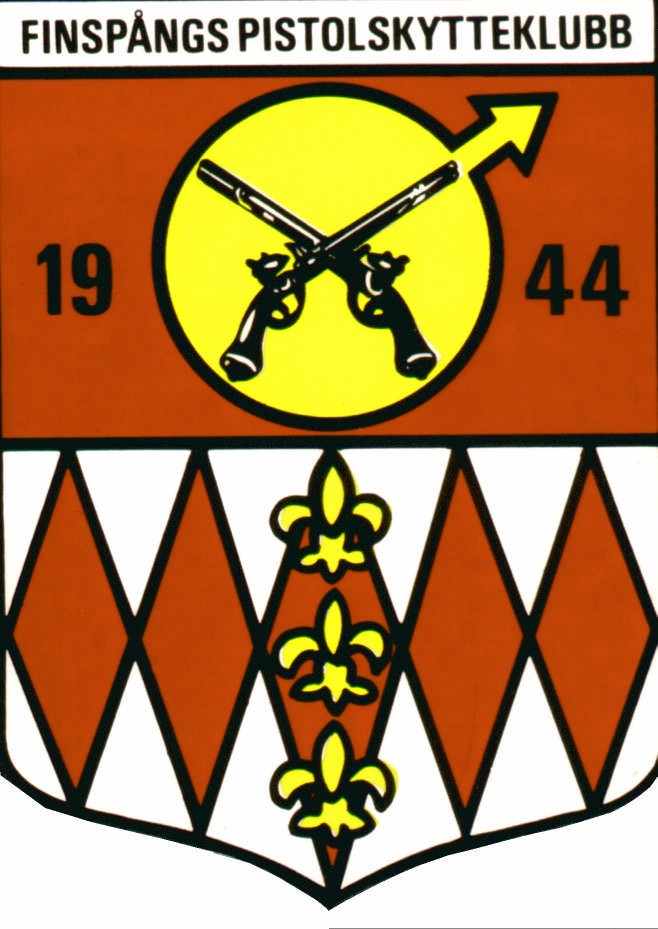 § 1UppgiftFinspångs Pistolskytteklubb (nedan kallad klubben) utgör en sammanslutning av pistolskyttar från Finspång med omnejd.Klubben, som är opolitisk, har till uppgift att till gagn för fosterlandets försvar verka för höjande av skjutskickligheten med pistol, främst av tjänstemodell men även med övriga enhandsvapen.Klubben är ansluten till Svenska Pistolskytteförbundet.Klubben är skyldig att vad angår skytte med enhandsvapen följa för skytte gällande författningar, av myndighet utfärdade föreskrifter samt pistolskytteförbundets stadgar ävensom med stöd av dessa meddelade beslut och anvisningar.§ 2MedlemskapMedlemskap i klubben må vinnas och innehavas endast av den som är svensk medborgare eller medborgare i EU-land eller nordiskt land, som varaktigt uppehåller sig i Sverige, eller annan utländsk medborgare med permanent uppehållstillstånd och under året uppnår en ålder av lägst 15 år. Den som inte är känd för pålitlighet och den som genom brott eller på annat sätt visat sådana egenskaper att han/hon inte bör anförtros vapen må inte vara medlem.Den som önskar vinna inträde i klubben, skall förbinda sig att efterleva dessa stadgar.Ansökan om inträde skall göras skriftligen och vara tillstyrkt av styrelseledamot. Ansökan prövas och avgöres av styrelsen. Meddelande om avslag må lämnas utan motivering.§ 3Årsavgiften fastställes vid årsmöte.Årsavgiften skall inbetalas före den 1 februari eller vid inträde i klubben senast en månad efter beslutet om inträde. Därest avgiften ej erlagts inom fastställd tid må medlemmen uteslutas ur klubben.§ 4Till hedersledamot i klubben må årsmötet på förslag av styrelsen kalla person, som på ett utomordentligt sätt främjat klubbens syften eller som utmärkt sig genom särskilt framstående skytteprestation.§ 5Medlem, som bryter mot de lagar och författningar, vilka gälla för anskaffande eller innehav av vapen och ammunition, skall uteslutas ur klubben.Medlem, som bryter mot dessa stadgar eller med stöd av desamma meddelade beslut eller eljest vidtager någon för klubben eller pistolskytterörelsen menlig åtgärd, må uteslutas ur klubben.Vid beslut om uteslutande av medlem ur klubben på ovan angivna grunder må beslut tillika fattas ,att av klubben uppsatta priser, vilka av medlemmen erövrats men som ännu icke tilldelats honom, skola vara förverkade.Medlem kan för förseelse meddelas varning eller diskvalifikation under viss tid enligt de i Svenska Pistolskytteförbundets skjuthandbok närmare angivna bestämmelserna.§ 6StyrelseKlubben leds av en styrelse bestående av ordförande – tillika klubbordförande – samt fem för ett år valda ledamöter jämte två suppleanter.Styrelsen har sitt säte i Finspång.Styrelsen tillsättes sålunda: Ordföranden ledamöterna samt suppleanterna väljes vid det ordinarie årsmötet för en tid av ett år. Styrelsen utser inom sig vice ordförande, sekreterare, kassaförvaltare, skjutledare och materialförvaltare. Samma ledamot må inneha två av nämnda befattningar.§ 7Styrelsen är beslutsför, då minst tre ledamöter är närvarande och om beslutet ense.Beslut inom styrelsen fattas i övrigt med enkel majoritet. Vid lika röstetal gäller den mening som biträdes av ordföranden.Vid styrelsens sammanträde skall protokoll föras.§ 8Styrelsen åligger särskiltAtt leda klubbens verksamhet i enlighet med de i stadgarna för Svenska Pistolskytteförbundet angivna grunderna ävensom med stöd av stadgarna meddelade beslut.Att bereda de ärenden, som skola behandlas vid årsmötet samt verkställa årsmötets beslut,Att pröva och avgöra frågor om medlemskap i klubben,Att förvalta klubbens egendom,Att anordna övningsskjutningar, särskilt med tanke på att medlemmarna skola beredas möjligheter att förvärva pistolskyttemärkets olika grader,Att anordna tävlingsskjutningar och i övrigt på allt sätt främja intresset för pistolskjutning bland föreningens medlemmar,Att årligen före den 1 mars avlämnaberättelse över föregående års verksamhet ävensom att till klubbens revisorer samtidigt överlämna protokoll samt räkenskaperna för föregående kalenderår med tillhörande handlingar,Samt att till Svenska Pistolskytteförbundet insändaSenast den 15 januari anmälan om under föregående år fullgjorda prov för pistolskyttemärketSamtFöre januari månads utgång årsrapport.§ 9RevisorerFör granskning av klubbens verksamhet och medelsförvaltning utses vid ordinarie årsmötet för en tid av ett år två revisorer jämte suppleanter för dessa.Revisorerna skola före den 1 april avgiva revisionsberättelse med avgivande av frågan om ansvarsfrihet för styrelsen avseende det gångna årets verksamhet.§ 10ÅrsmötetÅrsmöte skall hållas före april månads utgång å tid och plats, som styrelsen bestämmer. Kallelse till årsmöte skall ske skriftligt till varje medlem minst 8 dagar före mötet. Extra årsmöte hålles, då styrelsen finner omständigheterna det påfordr minst 1/5 av medlemmarna för uppgivet ändamål begära, att sådant möte skall hållas.§ 11Vid ordinarie årsmöte skola bl.a. följande ärenden förekommaVal av ordförande för mötetVal av två personer att jämte ordföranden justera mötets protokollFråga om mötets behöriga utlysandeFöredragning av styrelsens berättelseFöredragning av revisorernas berättelse samt beslut angående ansvarsfrihet för styrelsen ävensom fastställande av balansräkningenFastställande av övnings- och tävlingsprogram för åretFastställande av årsavgiftBehandling av övriga från styrelsen hänskjutna frågorVal av orförandeVal av fem styrelseledamöter och två suppleanter för dessaVal av två revisorer jämte två suppleanter för dessa§ 12Alla beslut sker med öppen omröstning såvida icke sluten omröstning av någon begäresAlla frågor avgöres med enkel majoritet, där ej annat angives i dessa stadgar. Vid lika röstetal äger mötets ordförande utslagsröst utom vid sluten omröstning då lottning ska ske.Ledamot i styrelsen får icke deltaga i beslut om ansvarsfrihet eller val av revisorer.§ 13StadgeändringarBeslut om ändring av dessa stadgar kan fattas endast vid ordinarie årsmöte och förutsätter för sin giltighet, att det biträdes av minst två tredjedelar av de i omröstningen deltagande.Avser ändringen någon av paragraferna 1, 2, 5 eller 7 (i normalstadgarna) förutsättes för giltighet Svenska Pistolskytteförbundets godkännande.§ 14Klubbens upplösningFörslag om klubbens upplösning må endast väckas vid ordinarie årsmöte och skall beslut härom för att äga giltighet hava vid vardera av detta möte och nästföljande ordinarie eller extra årsmöte antagits med minst två tredjedelar av de angivna godkända rösterna.Vid beslut om upplösning skall tillika fattas beslut om användning av klubbenstillgångar, för ändamål, som främjar skytte med pistol.